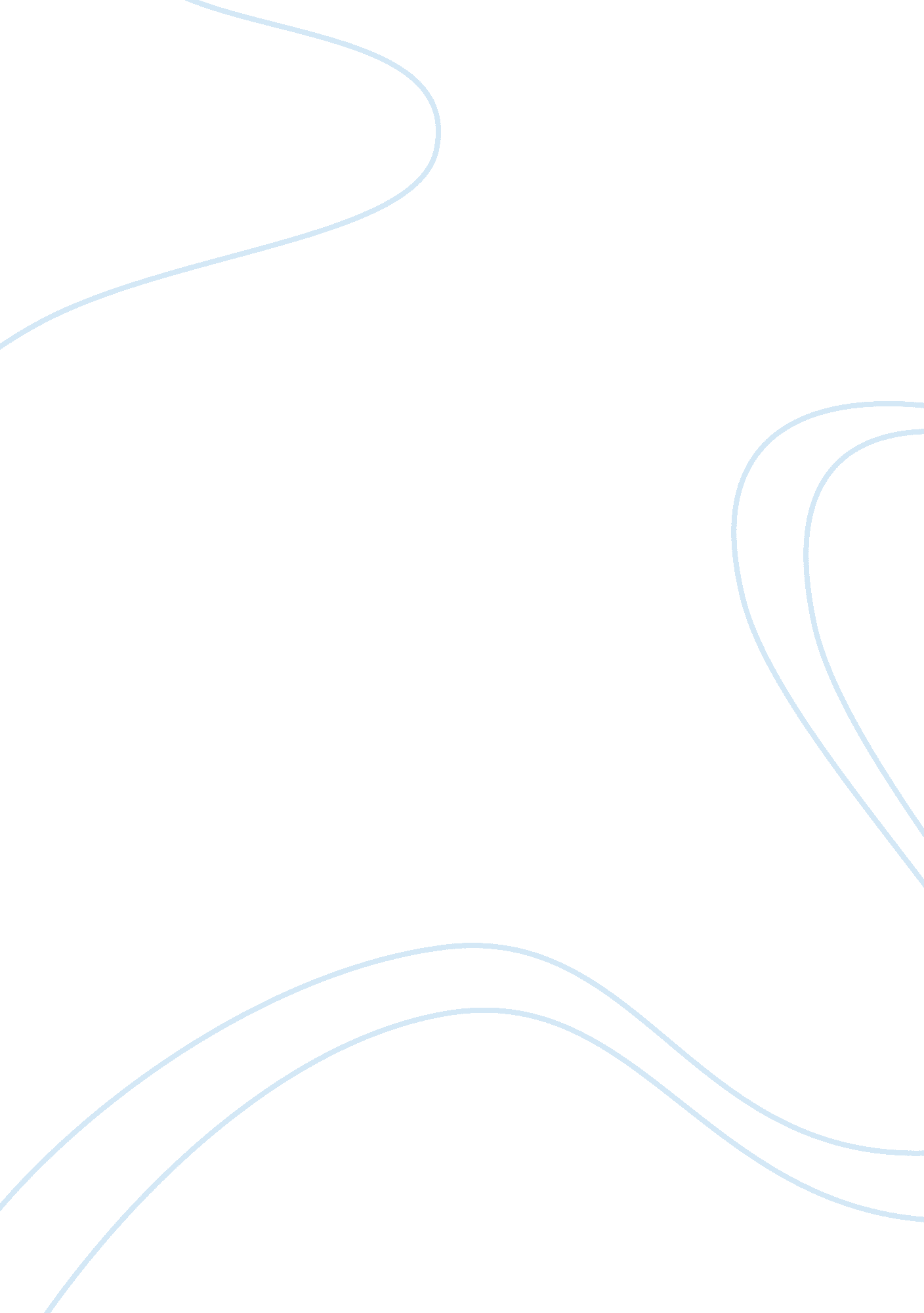 An analysis of the article the boy on the left had no futureEducation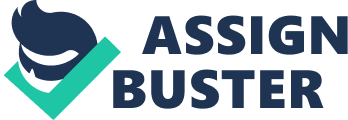 The article covers the story about a black boy by the name Ryan Williams, who was expelled from his old school because of a string of clashes with the teachers. When thrown out of school, the television company, Pepper Productions, contacted Kamal’s mother. They offered the mother to pay for the young boy’s education in one of Britain’s top public schools as long as they were allowed to film for their new series, called Second Chance. This little experiment was to see how a child doing as bad as Kamal, would cope in a whole new society where there is more focus on each student and the education level is much higher. There were now 16 pupils in each class rather than more than 30. The experiment started when Ryan was 14 years old. He felt amazed and grateful, to get this second chance. Suddenly Ryan was focusing on school and became a very good rugby player. Everything was new, and it really changed Ryan in a very positive way. He is not doing crime anymore, instead spending his time on his new friends, sports and school. Ryan is very good at rugby, but still his housemaster is telling him to take it easy, because he is playing a bit too rough. All in all this programme has changed Ryan from being an issued boy to be a responsible and hardworking student in of the best public schools in Britain. Pepper Productions has also agreed to at least follow Ryan and support him until he has finished his General Certificate of Secondary Education and after that guide him to choose which education he wants. This English article has brought tons of questions to the subject “ Nature versus nurture”, comparing what and how the different people and societies effects a child’s behavior. 